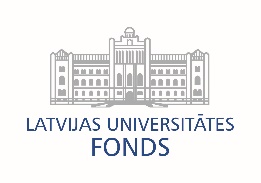 LU fonda stipendiāta saturiskā atskaite par2023./2024. akad. gada rudens semestriSasniegumi studijāsKāda ir Tava vidēji svērtā atzīme šajā semestrī? Kuri studiju kursi ir bijuši visvērtīgākie? Kādās zinātniskajās konferencēs esi piedalījies? Kādi akadēmiskie sasniegumi/plāni ir aktuāli šobrīd? Citas atziņas, ko esi iemācījies? Sabiedriskā aktivitāte un pašizaugsmeKādās sabiedriskās aktivitātēs/organizācijās LU un ārpusstudiju dzīvē (interešu grupās, kas veicina izaugsmi, hobiju attīstība) esi iesaistījies? Tava brīvprātīgā darba apraksts un stundas (izņemot vienreizējās stipendijas ieguvējiem) Saskaņā ar stipendijas līgumu stipendiāts apņemas brīvprātīgajam darbam LU un LU fonda vajadzībām veltīt vismaz 20 stundas semestrī. Lūdzu, norādi, kādos projektos un fonda pasākumos esi brīvprātīgi darbojies rudens semestrī un cik stundas. Tavi ieteikumi un vēlējumi LU fondam, lai uzlabotu sadarbību ar stipendiātiem Tavi ieteikumi un vēlējumi stipendijas devējam – mecenātam www.fonds.lv | www.ziedot.lu.lv  FB/LUfonds Stipendiāta vārds, uzvārds: Stipendijas nosaukums: Studiju programma: 